КРАСНОДАРСКИЙ КРАЙ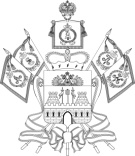 НОВОКУБАНСКИЙ РАЙОНСОВЕТ ПРОЧНООКОПСКОГО СЕЛЬСКОГО ПОСЕЛЕНИЯНОВОКУБАНСКОГО РАЙОНАРЕШЕНИЕ24 октября 2019 года		№32		ст. ПрочноокопскаяО внесении изменений в решение Совета Прочноокопского сельского поселения Новокубанского района от 11 декабря 2018 года №177 «О бюджете Прочноокопского сельского поселения Новокубанского района на 2019 год»В соответствии с Бюджетным Кодексом Российской Федерации, Уставом Прочноокопского сельского поселения Новокубанского района и в связи с изменением доходной и расходной частей бюджета Прочноокопского сельского поселения Новокубанского района, Совет Прочноокопского сельского поселения Новокубанского района решил:1. Внести в решение Совета Прочноокопского сельского поселения Новокубанского района от 11 декабря 2018 года № 177 «О бюджете Прочноокопского сельского поселения Новокубанского района на 2019 год» следующие изменения:1.1. пункт 1 решения изложить в следующей редакции:«1. Утвердить бюджет Прочноокопского сельского поселения Новокубанского района на 2019 год по доходам в сумме 21 995,7 тысяч рублей по расходам в сумме 24 401,1 тысяч рублей, источники внутреннего финансирования бюджета в сумме 2405,4 тысяч рублей.»;1.2. Приложение № 3 «Объем доходов в бюджет Прочноокопского сельского поселения Новокубанского района по основным источникам на 2019 год» к решению изложить согласно приложению №1 к настоящему решению;1.3. Приложение № 5 «Распределение бюджетных ассигнований по разделам и подразделам классификации расходов бюджетов на 2019 год» к решению изложить согласно приложению № 2 к настоящему решению;1.4. Приложение № 6 «Распределение бюджетных ассигнований по целевым статьям (муниципальным программам Прочноокопского сельского поселения Новокубанского района и непрограммным направлениям деятельности), группам видов расходов классификации расходов бюджетов на 2019 год» к решению изложить согласно приложению №3 к настоящему решению;1.5. Приложение № 7 «Ведомственная структура расходов бюджета Прочноокопского сельского поселения на 2019 год» к решению изложить согласно приложению № 4 к настоящему решению;1.6. Приложение № 8 «Источники внутреннего финансирования дефицита бюджета Прочноокопского сельского поселения Новокубанского района на 2019 год» к решению изложить согласно приложению № 5 к настоящему решению.2. Контроль за исполнением настоящего решения оставляю за собой.3. Настоящее решение вступает в силу со дня его официального опубликованияПриложение №1к решению СоветаПрочноокопского сельского поселенияНовокубанского района от 24.10.2019 г. № 32«Приложение №3к решению СоветаПрочноокопского сельского поселенияНовокубанского района от 11.12.2018 г. № 177ГлаваПрочноокопского сельского поселенияНовокубанского районаА.А.ЗаровныйПриложение №2к решению СоветаПрочноокопского сельского поселенияНовокубанского района от 24.10.2019 г. № 32«Приложение №5к решению СоветаПрочноокопского сельского поселенияНовокубанского районаот 11.12.2018 г. № 177Распределение бюджетных ассигнований по разделам и подразделам классификации расходов бюджетов на 2019 год                                                                                                                                    .».ГлаваПрочноокопского сельского поселенияНовокубанского районаА.А.ЗаровныйПриложение №3к решению СоветаПрочноокопского сельского поселенияНовокубанского района от 24.10.2019 г. № 32«Приложение №6к решению СоветаПрочноокопского сельского поселенияНовокубанского районаот 11.12.2018 г. № 177Распределение бюджетных ассигнований по целевым статьям (муниципальным программам Прочноокопского сельского поселения Новокубанского района и непрограммным направлениям деятельности), группам видов расходов классификации расходов бюджетов на 2019 год(тысяч  рублей).».ГлаваПрочноокопского сельского поселенияНовокубанского районаА.А.ЗаровныйПриложение №4к решению СоветаПрочноокопского сельского поселенияНовокубанского района от 22.08.2019 г. №204«Приложение №7к решению СоветаПрочноокопского сельского поселения Новокубанского районаот 11.12.2018 г № 177Ведомственная структура расходов бюджета Прочноокопского сельского поселения на 2019 год  (тысяч рублей).».ГлаваПрочноокопского сельского поселенияНовокубанского районаА.А.ЗаровныйПриложение №5к решению СоветаПрочноокопского сельского поселенияНовокубанского районаот 22.08.2019 г. №204«Приложение №8к решению СоветаПрочноокопского сельского поселенияНовокубанского районаот 11.12.2018 г. № 177Источники внутреннего финансирования дефицита бюджета Прочноокопского сельского поселения Новокубанского района на 2019 год(тысяч рублей).».ГлаваПрочноокопского сельского поселенияНовокубанского районаА.А.ЗаровныйИнформационный бюллетень «Вестник Прочноокопского сельского поселения Новокубанского района»№10  от 25.10.2019Учредитель: Совет Прочноокопского сельского поселения Новокубанского районаГлаваПрочноокопского сельского поселенияНовокубанского районаА.А.ЗаровныйПредседатель СоветаПрочноокопского сельского поселения Новокубанского районаД.Н. СимбирскийОбъем доходов в бюджет Прочноокопского сельского поселения Новокубанского района по основным источникам на 2019 годОбъем доходов в бюджет Прочноокопского сельского поселения Новокубанского района по основным источникам на 2019 годОбъем доходов в бюджет Прочноокопского сельского поселения Новокубанского района по основным источникам на 2019 год(тыс. руб.)Код Наименование доходаСумма12310000000000000000Налоговые и неналоговые доходы14614,910102000010000110Налог на доходы физических лиц*4214,910302230010000110Доходы от уплаты акцизов на дизельное топливо, подлежащее распределению между бюджетами субъектов Российской Федерации и местными бюджетами с учетом установленных дифференцированных нормативов отчислений в местные бюджеты2135,210302240010000110 Доходы от уплаты акцизов на моторные масла для дизельных и (или) карбюраторных (инжекторных) двигателей, подлежащие распределению между бюджетами субъектов Российской Федерации и местными бюджетами с учетом установленных дифференцированных нормативов отчислений в местные бюджеты2135,210302250010000110 Доходы от уплаты акцизов на автомобильный бензин, подлежащие распределению между бюджетами субъектов Российской Федерации и местными бюджетами с учетом установленных дифференцированных нормативов отчислений в местные бюджеты2135,210302260010000110Доходы от уплаты акцизов на прямогонный бензин, подлежащие распределению между бюджетами субъектов Российской Федерации и местными бюджетами с учетом установленных дифференцированных нормативов отчислений в местные бюджеты2135,210503000010000110Единый сельскохозяйственный налог*803,210601030100000110Налог на имущество физических лиц721,010606000100000110Земельный налог*6500,011100000000000000Доходы от использования имущества, находящегося в государственной и муниципальной собственности240,611105035100000120Доходы от сдачи в аренду имущества, находящегося в оперативном управлении органов управления поселений и созданных ими учреждений (за исключением имущества муниципальных бюджетных и автономных учреждений)240,620000000000000000Безвозмездные поступления7380,820200000000000000Безвозмездные поступления от других бюджетов бюджетной системы Российской Федерации7380,820210000000000150Дотации бюджетам бюджетной системы Российской Федерации7170,2 20215001100000150Дотации бюджетам сельских поселений на выравнивание бюджетной обеспеченности6669,620215002100000150Дотации бюджетам сельских поселений на поддержку мер по обеспечению сбалансированности бюджетов485,720230000000000150Субвенции бюджетам субъектов РФ и муниципальных образований 225,520230024100000150Субвенции бюджетам сельских поселений на выполнение передаваемых полномочий субъектов Российской Федерации3,820235118100000150Субвенции бюджетам сельских поселений на осуществление первичного воинского учета на территориях, где отсутствуют военные комиссариаты221,7ИТОГО  ДОХОДОВ21995,7          * По видам и подвидам доходов, входящим в соответствующий группировочный код бюджетной классификации, зачисляемым в местный бюджет в соответствии с законодательством Российской Федерации».          * По видам и подвидам доходов, входящим в соответствующий группировочный код бюджетной классификации, зачисляемым в местный бюджет в соответствии с законодательством Российской Федерации».          * По видам и подвидам доходов, входящим в соответствующий группировочный код бюджетной классификации, зачисляемым в местный бюджет в соответствии с законодательством Российской Федерации».          * По видам и подвидам доходов, входящим в соответствующий группировочный код бюджетной классификации, зачисляемым в местный бюджет в соответствии с законодательством Российской Федерации».          * По видам и подвидам доходов, входящим в соответствующий группировочный код бюджетной классификации, зачисляемым в местный бюджет в соответствии с законодательством Российской Федерации».          * По видам и подвидам доходов, входящим в соответствующий группировочный код бюджетной классификации, зачисляемым в местный бюджет в соответствии с законодательством Российской Федерации».(тысяч рублей)(тысяч рублей)ПоказательКоды бюджетной классификацииКоды бюджетной классификацииСуммаПоказательРазделПодразделСумма1234Всего расходов24401,1Общегосударственные вопросы015850,1Функционирование высшего должностного лица субъекта Российской Федерации и муниципального образования0102740,8Функционирование Правительства Российской Федерации, высших органов исполнительной власти субъектов Российской Федерации, местных администраций01044447,2Функционирование законодательных (представительных) органов государственной власти и представительных органов муниципальных образований010634,0Обеспечение проведения выборов и референдумов0107384,3Резервные фонды011120,0Другие общегосударственные вопросы0113138,1Национальная оборона 02221,7Мобилизационная и вневойсковая подготовка0203221,7Национальная безопасность и правоохранительная деятельность033,5Пожарная безопасность03103,5Национальная экономика042645,2Дорожное хозяйство (дорожные фонды)04092613,2Другие общеэкономические вопросы041232Жилищно-коммунальное хозяйство053948,6Коммунальное хозяйство05021425,0Благоустройство05032523,6Культура, кинематография 080011635,7Культура 080111635,7Социальная политика1072,0Пенсионное обеспечение100172,0Другие вопросы в области социальной политики100640,0Физическая культура и спорт1100110,0Физическая культура1101110,0№ п/пНаименование показателяЦелевая статьяВид расходаСумма№ п/пНаименование показателяЦелевая статьяВид расходаСумма 12345Всего расходов23901,11.Муниципальная программа Прочноокопского сельского поселения Новокубанского района "Социальная поддержка граждан "020000000072,0Развитие мер социальной поддержки отдельных категорий граждан021000000072,0Выплата дополнительного материального обеспечения, доплаты к пенсиям021004001072,0Социальное обеспечение и иные выплаты населению021004001030072,02Муниципальная программа Прочноокопского сельского поселения Новокубанского района "Комплексное и устойчивое развитие в сфере строительства, архитектуры и дорожного хозяйства "04000000002613,2Обеспечение безопасности дорожного движения04200000002613,2Мероприятия по обеспечению безопасности дорожного движения04200103602613,2Закупка товаров, работ и услуг для обеспечения государственных (муниципальных) нужд04200103602002613,23Муниципальная программа Прочноокопского сельского поселения Новокубанского района "Развитие жилищно - коммунального хозяйства на 2015-2021год"05000000003890,9Развитие водоснабжения и водоотведения населенных пунктов05100000001300,0Мероприятия по водоснабжению и водоотведению нселенных пунктов05100103901300,0Закупка товаров, работ и услуг для обеспечения государственных (муниципальных) нужд05100103902001300,0Газификация населенных пунктов052000000075,0Мероприятия по газификации населенных пунктов052001048075,0Закупка товаров, работ и услуг для обеспечения государственных (муниципальных) нужд052001048020075,0Благоустройство территории поселения05400000002515,9Уличное освещение05401000002102,8Мероприятия по благоустройству территории поселения05401104102102,8Закупка товаров, работ и услуг для обеспечения государственных (муниципальных) нужд05401104102002102,8Прочие мероприятия по благоустройству территории0540400000413,1Мероприятия по благоустройству территории поселения0540410410413,1Закупка товаров, работ и услуг для обеспечения государственных (муниципальных) нужд0540410410200413,14Муниципальная программа Прочноокопского сельского поселения Новокубанского района "Обеспечение безопасности населения "06000000003,5Пожарная безопасность06200000003,5Мероприятия по обеспечению пожарной безопасности06200101403,5Закупка товаров, работ и услуг для обеспечения государственных (муниципальных) нужд06200101402003,55Муниципальная программа Прочноокопского сельского поселения Новокубанского района "Развитие культуры "070000000011635,7Отдельные мероприятия муниципальной программы «Развитие культуры»071000000011635,7Расходы на обеспечение деятельности (оказание услуг) государственных учреждений071000059011635,7Расходы на выплаты персоналу в целях обеспечения выполнения функций государственными (муниципальными) органами, казенными учреждениями, органами управления государственными внебюджетными фондами07100005901009221,7Закупка товаров, работ и услуг для обеспечения государственных (муниципальных) нужд07100005902001940,0Уплата налогов, сборов и иных платежей071000059080024,0Реализация мероприятий в области культуры0710010230450,0Закупка товаров, работ и услуг для обеспечения государственных (муниципальных) нужд0710010230200450,06Муниципальная программа Прочноокопского сельского поселения Новокубанского района  «Развитие физической культуры и массового спорта»0800000000110,0Отдельные мероприятия муниципальной программы0810000000110,0Мероприятия в области  физической культуры в Прочноокопском сельском поселении Новокубанского района0810010120110,0Прочая закупка товаров, работ и услуг для обеспечения государственных (муниципальных) нужд0810010120200110,07Муниципальная программа Прочноокопского сельского поселения Новокубанского района "Экономическое развитие"09000000004Государственная поддержка малого и среднего предпринимательства09100000004Мероприятия по  поддержке малого и среднего предпринимательства09100101704Закупка товаров, работ и услуг для обеспечения государственных (муниципальных) нужд091001017120048Обеспечение деятельности органов местного самоуправления муниципального образования 50000000006071,8Высшее должностное лицо Прочноокопского сельского поселения Новокубанского района50100000001080,8Выборы главы муниципального образования5010000180340,0Закупка товаров, работ и услуг для обеспечения государственных (муниципальных) нужд5010000180200340,0Расходы на обеспечение функций органов местного самоуправления5010000190740,8Расходы на выплаты персоналу в целях обеспечения выполнения функций государственными (муниципальными) органами, казенными учреждениями, органами управления государственными внебюджетными фондам5010000190100740,89Контрольно-счетная палата администрации муниципального образования502000000034,0Расходы на обеспечение функций органов местного самоуправления502020019034,0Иные межбюджетные трансферты502020019050034,010Обеспечение деятельности администрации муниципального образования 50500000004807,0Расходы на обеспечение функций органов местного самоуправления50500001904443,4Расходы на выплаты персоналу в целях обеспечения выполнения функций государственными (муниципальными) органами, казенными учреждениями, органами управления государственными внебюджетными фондам50500001901003615,4Закупка товаров, работ и услуг для обеспечения государственных (муниципальных) нужд5050000190200720,5Уплата налогов, сборов и иных платежей5050000190800107,5Прочие обязательства администрации муниципального образования5050010050138,1Закупка товаров, работ и услуг для обеспечения государственных (муниципальных) нужд5050010050200132,0Уплата налогов, сборов и иных платежей50500100508006,1Осуществление первичного воинского учета на территориях, где отсутствуют военные комиссариаты5050051180221,7Расходы на выплаты персоналу в целях обеспечения выполнения функций государственными (муниципальными) органами, казенными учреждениями, органами управления государственными внебюджетными фондам5050051180100221,7Осуществление отдельных полномочий Краснодарского края по образованию и организации деятельности административных комиссий50500601903,8Закупка товаров, работ и услуг для обеспечения государственных (муниципальных) нужд50500601902003,811Проведение выборов и референдумов5060000000130,0Проведение выборов в представительные органы муниципального образования5060010000130,0Проведение выборов в представительные органы муниципального образования5060010190130,0Закупка товаров, работ и услуг для обеспечения государственных (муниципальных) нужд5060010190130,012Реализация муниципальных функций администрации муниципального образования509000000020,0Финансовое обеспечение непредвиденных расходов509010000020,0Резервный фонд администрации муниципального образования509011053020,0Резервные средства509011053080020,0ПоказательКоды бюджетной классификацииКоды бюджетной классификацииКоды бюджетной классификацииКоды бюджетной классификацииКоды бюджетной классификацииСуммаПоказательРазделПодразделЦелевая статьяВид рас-ходаСумма1234567Всего расходов24401,1Совет Прочноокопского сельского поселения Новокубанского района99134,0Общегосударственные вопросы991010034,0Обеспечение деятельности финансовых, налоговых и таможенных органов и органов финансового (финансово-бюджетного) надзора991010634,0Контрольно-счетная палата администрации муниципального образования9910106502000000034,0Расходы на обеспечение функций органов местного самоуправления9910106502020019034,0Иные межбюджетные трансферты9910106502020019050034,0Администрация Прочноокопского сельского поселения Новокубанского района99224367,1Общегосударственные вопросы99201005816,1Функционирование высшего должностного лица субъекта Российской Федерации и муниципального образования9920102740,8Высшее должностное лицо Прочноокопского сельского поселения Новокубанского района99201025010000000740,8Высшее должностное лицо Прочноокопского сельского поселения Новокубанского района99201025010000190740,8Расходы на выплату персоналу муниципальных органов99201025010000190100740,8Функционирование Правительства Российской Федерации, высших органов исполнительной власти субъектов Российской Федерации, местных администраций99201044447,2Обеспечение деятельности администрации муниципального образования992010450500000004443,3Расходы на обеспечение функций органов местного самоуправления992010450500001904443,3Расходы на выплату персоналу муниципальных органов992010450500001901003615,4Закупка товаров, работ и услуг для государственных (муниципальных) нужд99201045050000190200720,5Уплата налогов, сборов и иных платежей99201045050000190800107,5Осуществление отдельных полномочий Краснодарского края по образованию и организации деятельности административных комиссий992010450500601903,8Закупка товаров, работ и услуг для государственных (муниципальных) нужд992010450500601902003,8Обеспечение проведения выборов и референдумов9920107470,0Высшее должностное лицо муниципального образования99201075010000000340,0Выборы главы муниципального образования99201075010000180340,0Закупка товаров, работ и услуг для государственных (муниципальных) нужд99201075010000180200340,0Проведение выборов и референдумов99201075060000000130,0Проведение выборов в представительные органы99201075060010190130,0Закупка товаров, работ и услуг для государственных (муниципальных) нужд99201075060010190200130,0Резервные фонды992011120,0Реализация муниципальных функций администрации муниципального образования9920111509000000020,0Финансовое обеспечение непредвиденных расходов9930111509010000020,0Резервный фонд администрации муниципального образования9920111509011053020,0Резервные средства9920111509011053080020,0Другие общегосударственные вопросы9920113138,1Обеспечение деятельности органов местного самоуправления муниципального образования99201135000000000138,1Прочие обязательства администрации муниципального образования99201135050010050138,1Закупка товаров, работ и услуг для государственных (муниципальных) нужд99201135050010050200132,0Уплата налогов, сборов и иных платежей992011350500100508006,1Национальная оборона 99202221,7Мобилизационная и вневойсковая подготовка9920203221,7Осуществление первичного воинского учета на территориях, где отсутствуют военные комиссариаты99202035050051180221,7Расходы на выплату персоналу муниципальных органов99202035050051180100221,7Национальная безопасность и правоохранительная деятельность992033,5Пожарная безопасность99203103,5Муниципальная программа Прочноокопского сельского поселения Новокубанского района "Обеспечение безопасности населения "992031006000000003,5Пожарная безопасность992031006200000003,5Мероприятия по обеспечению пожарной безопасности992031006200101403,5Закупка товаров, работ и услуг для государственных (муниципальных) нужд992031006200101402003,5Национальная экономика992042617,2Дорожное хозяйство (дорожные фонды)99204092613,2Муниципальная программа Прочноокопского сельского поселения Новокубанского района "Комплексное и устойчивое развитие в сфере строительства, архитектуры и дорожного хозяйства "992040904000000002613,2Обеспечение безопасности дорожного движения992040904200000002613,2Мероприятия по обеспечению безопасности дорожного движения992040904200103602613,2Закупка товаров, работ и услуг для государственных (муниципальных) нужд992040904200103602002613,2Другие вопросы в области национальной экономики99204124,0Муниципальная программа Прочноокопского сельского поселения Новокубанского района "Экономическое развитие "992041209000000004,0Государственная поддержка малого и среднего предпринимательства992041209100000004,0Мероприятия по  поддержке малого и среднего предпринимательства992041209100101704,0Закупка товаров, работ и услуг для  государственных (муниципальных) нужд992041209100101702004,0Жилищно-коммунальное хозяйство992053890,9Коммунальное хозяйство99205021375,0Муниципальная программа Прочноокопского сельского поселения Новокубанского района "Развитие жилищно - коммунального хозяйства на 2015-2021 год"992050205000000001375,0Развитие водоснабжения и водоотведения населенных пунктов992050205100000001300,0Мероприятия по водоснабжению и водоотведению населенных пунктов992050205100103901300,0Закупка товаров, работ и услуг для  государственных (муниципальных) нужд992050205100103902001300,0Газификация населенных пунктов9920502052000000075,0Мероприятия по газификации населенных пунктов9920502052001048075,0Закупка товаров, работ и услуг для  государственных (муниципальных) нужд9920502052001048020075,0Благоустройство99205032515,9Муниципальная программа Прочноокопского сельского поселения Новокубанского района "Развитие жилищно - коммунального хозяйства"992050305000000002515,9Благоустройство территории поселения992050305400000002515,9Уличное освещение992050305401000002102,8Мероприятия по благоустройству территории поселения992050305401104102102,8Закупка товаров, работ и услуг для государственных (муниципальных) нужд992050305401104102002102,8Прочие мероприятии по благоустройству территории99205030540400000413,1Мероприятия по благоустройству территории99205030540410410413,1Закупка товаров, работ и услуг для государственных (муниципальных) нужд99205030540410410200413,1Культура, кинематография 992080011635,7Муниципальная программа Прочноокопского сельского поселения Новокубанского района "Развитие культуры"9920801070000000011635,7Отдельные мероприятия муниципальной программы «Развитие культуры»9920801071000000011635,7Расходы на обеспечение деятельности (оказание услуг) государственных учреждений9920801071000059011185,7Расходы на выплаты персоналу в целях обеспечения выполнения функций государственными (муниципальными) органами, казенными учреждениями, органами управления государственными внебюджетными фондами992080107100005901009221,7Закупка товаров, работ и услуг для государственных (муниципальных) нужд992080107100005902001940,0Уплата налогов, сборов и иных платежей9920801071000059080024,0Реализация мероприятий в области культуры99208010710010230450,0Закупка товаров, работ и услуг для государственных (муниципальных) нужд99308010710010230200450,0Социальная политика9921072,0Пенсионное обеспечение992100172,0Муниципальная программа Прочноокопского сельского поселения Новокубанского района «Социальная поддержка граждан»9921001020000000072,0Развитие мер социальной поддержки отдельных категорий граждан9921001021000000072,0Выплата дополнительного материального обеспечения, доплаты к пенсиям9921001021004001072,0Социальное обеспечение и иные выплаты населению9921001021004001030072,0Физическая культура и спорт9921100110,0Физическая культура9921101110,0Муниципальная программа Прочноокопского сельского поселения Новокубанского района  «Развитие физической культуры и массового спорта»99211010800000000110,0Отдельные мероприятия муниципальной программы99211010810000000110,0Мероприятия в области  физической культуры в Прочноокопском сельском поселении Новокубанского района99211010810010120110,0Закупка товаров, работ и услуг для государственных (муниципальных) нужд99211010810010120200110,0КодНаименование групп, подгрупп, статей, подстатей, элементов, программ, (подпрограмм), кодов экономической классификации, источников внутреннего финансирования дефицита бюджета.сумма9920105000000000000Изменение остатков средств на счетах по учету средств бюджета2405,499201050000000000500Увеличение остатков средств бюджетов-21995,799201050201000000510Увеличение прочих остатков денежных средств бюджетов-21995,799201050201100000510Увеличение прочих остатков денежных средств бюджетов поселений-21995,799201050000000000600Уменьшение остатков средств бюджетов24401,199201050201000000610Уменьшение прочих остатков денежных средств бюджетов24401,199201050201100000610Уменьшение прочих остатков денежных средств бюджетов поселений24401,1Информационный бюллетень «Вестник Прочноокопского сельского поселения Новокубанского района»Адрес редакции-издателя:352235, Краснодарский край, Новокубанский район, ст. Прочноокопская, ул. Ленина 151.Главный редактор  А. А. Заровный Номер подписан к печати 22.08.2019 в 16-00Тираж 20 экземпляровДата выхода бюллетеня 11.01.2019гРаспространяется бесплатно